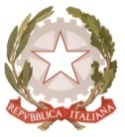 MINISTERO  DELL’ ISTRUZIONE, DELL’UNIVERSITA E DELLA RICERCAUFFICIO SCOLASTICO REGIONALE PER IL LAZIOLICEO SCIENTIFICO STATALET A L E T E00195 Roma - Via Camozzi, 2 – 06/121124305 – Distretto 25RMPS48000T – email: rmps48000t@istruzione.it – www.liceotalete.edu.it	A tutti i docenti	Agli studenti delle classi seconde Al Sito	A tutti i genitori 	Agli AtaCircolare n.221Oggetto: Teatro per le classi seconde sul tema del bullismo e del cyberbullismoNell’ambito delle attività previste per il contrasto al bullismo e al cyberbullismo, il giorno Giovedì 14 febbraio 2019 tutte le classi seconde assisteranno allo spettacolo: IO ODIO SARA al Teatro Quirino (via delle Vergini 7), che inizierà alle ore 10.00.Si ricorda ai docenti accompagnatori di predisporre le autorizzazioni dei genitori degli studenti e di raccogliere le quote delle classi (il biglietto costa 6 euro per studente).L’appuntamento è per tutti gli studenti e i docenti alle ore 9.30 davanti al Teatro Quirino.    Il referente per il bullismo	   Il Dirigente Scolastico   e l'educazione alla legalità                                                             Prof. Alberto Cataneo    Prof.ssa Caterina Lucarini	                                             (Firma autografa sostituita a mezzo  stampa                                                                                                                   ai sensi dell’art. 3 comma 2 del d.lgs. n.39/1993)classedocente accompagnatoreII APROF. DI PIETROII BPROF.SSA D’AGOSTINOII CPROF.SSA CENNAMOII DPROF.SSA NUCCETELLIII EPROF.SSA DEL VAGLIOII FPROF.SSA NOCERAII GPROF.SSA FULCOII HPROF.SSA FRASCIELLO